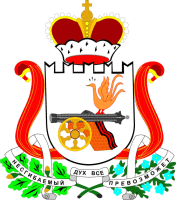 РУДНЯНСКОЕ РАЙОННОЕ ПРЕДСТАВИТЕЛЬНОЕ СОБРАНИЕКОНТРОЛЬНО-РЕВИЗИОННАЯ КОМИССИЯ216790, г.Рудня, Смоленской области,  ул.Киреева, д.93, каб.27E-mail:krkrudnya@mail.ru   телефон, факс. (481 41) 5-18-90Отчет о деятельности Контрольно-ревизионной комиссии муниципального образования Руднянский район Смоленской области за 2013 год          В соответствии с часть 2 статьи 19 Федерального закона от 7 февраля 2011 года № 6-ФЗ «Об общих принципах организации и деятельности контрольно-счетных органов субъектов Российской Федерации и муниципальных образований, части 4.27 Решения Руднянского районного представительного Собрания от 25 ноября 2011 №212 «Об утверждении Положения о Контрольно-ревизионной комиссии муниципального образования Руднянский район Смоленской области»  Контрольно-ревизионной комиссией подготовлен отчет о своей деятельности за  2013 год.               Деятельность Контрольно-ревизионной комиссии осуществлялась на основании плана работы.             В соответствии с пунктом 13 части 3.2 Соглашения о передаче Контрольно-ревизионной комиссии муниципального образования Руднянский район Смоленской области полномочий Контрольно-ревизионных комиссий городских и сельских  поселений по осуществлению внешнего муниципального финансового контроля обеспечено предоставление каждому Совету депутатов поселения отчета о своей деятельности -  всего 10 отчетов.Экспертно-аналитическая  деятельность                    В отчетном периоде  Контрольно-ревизионной комиссией подготовлено 125 экспертно-аналитических  заключений (в 2012 году 84 заключения): -  для муниципального района   15 заключений;- для поселений, входящих в состав муниципального образования Руднянский район 110 заключений,в том числе:в соответствии со статьей 264.2  «Составление бюджетной отчетности» Бюджетного кодекса составлено  33 заключения  на отчеты об исполнении бюджета за 1 квартал, за 1 полугодие и за 9 месяцев (в районе 3, по поселениям 30).   в соответствии со статьей 264.4 Бюджетного кодекса проведена внешняя проверка годовых отчетов об исполнении местных бюджетов за 2012 год – подготовлено 11 заключений. 11 заключений на проекты бюджетов на 2014 год и плановый период 2015 и 2016 годов (в районе одно и десять по поселениям).  по экспертизе проектов решений о внесении изменений и дополнений в местные бюджеты представлено 70 заключений (10 по району и 60 по поселениям). По результатам экспертно- аналитических мероприятий рекомендовано:Контрольно-ревизионная деятельность          В отчетном периоде проведено два контрольных мероприятия.           Сотрудниками Контрольно-ревизионной комиссии муниципального образования Руднянский район Смоленской области на основании поручения Главы  муниципального образования  Руднянский район Смоленской области от 05.08.2013 №69 проведено контрольное мероприятие в муниципальном образовании Кругловского сельского поселения Руднянского района Смоленской области.         Цель контрольного мероприятия: «Контроль за законностью, результативностью использования средств бюджета поселения,  а также средств, получаемых бюджетом поселения из иных  источников, предусмотренных законодательством Российской Федерации».Проверяемый период: 2012 год, 1полугодие 2013 года.Контрольным мероприятием отмечено нарушения Бюджетного кодекса, Трудового кодекса, Гражданского кодекса Российской Федерации.           По результатам контрольного мероприятия установлено нарушений в суммарном выражении на 14 621 724,50 руб., в том числе:- неэффективное использование бюджетных средств в сумме 180,0 тыс.руб. Штатная численность работников рабочих Кругловского сельского поселения  определена без учета квалификационных требований, сложности, количества,  качества и условий выполняемой работы (два истопника исполняли  обязанности по отоплению и обслуживанию одной печи твердым топливом в течении рабочего дня, кроме того, здание Администрации Кругловского сельского поселения в 2012 году подключено к газопроводу и согласно Договору поставки газа №48-7-5647/13 от 28 января 2013 года обязательства в части поставки и получения газа подлежат исполнению Сторонами с 01 января 2013 года. Обоснованность сметных назначений фонда оплаты труда не подтверждена расчетами.- неправомерные расходы в сумме 118 849 рублей 72 копейки, в том числе:1) ежемесячное денежное поощрение за отработанное время специалисту 1 категории распоряжениями устанавливается в размере 100% должностного оклада, а начисление производится в размере 150% должностного оклада, разница составила в сумме  9730,17 рублей; 2) производились единовременные выплаты при предоставлении ежегодного оплачиваемого отпуска – «за многолетний и добросовестный труд» в размере двух окладов денежного содержания, что  не предусмотрено нормативно-правовой базой, расходы составили в сумме 19130 рублей;3) выплачено «единовременное денежное поощрение» работникам, исполняющим обязанности по техническому обеспечению и работнику рабочей специальности (водитель) в общей сумме 68960,05 рублей, что также не установлено нормативно-правовой базой действующего законодательства;4) работникам рабочих специальностей  в 2012 году необоснованно выплачена  доплата сверх минимального размера оплаты труда в сумме 12939рублей 50 копеек (в соответствии с нормативно-правовой базой  Смоленской области размер доплаты определяется как разница между размером минимальной заработной платы и размером начисленной работнику месячной заработной платы с учетом стимулирующих и компенсационных выплат);5) Утверждение доплат  и выплаты за совмещение профессий за проверяемый период производились с нарушением статей 60.2,72,151 Трудового кодекса Российской Федерации. Выполнение дополнительной работы – это изменение условий трудового договора. В виду отсутствия в ранее заключенных трудовых договорах увеличения нагрузки, необходимо было составить дополнительное соглашение (ст.72 ТК РФ), что не  обеспечено работодателем - Главой муниципального образования  Кругловского сельского поселения. Сумма доплат составила 8090 рублей.- прочие нарушения на сумму 14 316 874 рубля 78копеек, в том числе:1) основная сумма нарушений состоит из разницы между балансом исполнения бюджета по основным средствам к годовому отчету по состоянию на 01.01.2013 года и представленным реестром муниципального имущества, а именно  в сумме 12 445 484 рубля 57 копеек;2) нарушения порядка по расчетам с подотчетными лицами составили в сумме 1784 рубля 80 копеек;3)при проверке состояния расчетной дисциплины по договорам нарушения составили в сумме 126 970 рублей – это отсутствие локально-сметных расчетов, дефектных ведомостей, актов приемки формы КС-2 «Акт выполненных работ». Акты приемки выполненных работ составлены произвольно. Согласно акту  приемки на выполнение работ от 02.05.2012 года  спилено одно дерево, стоимость выполненных работ составила 50,0 тысяч рублей, от 16.06.2012 также спилено одно дерево, стоимость выполненных работ составила20,0 тысяч рублей. Произведена оплата за наличный расчет в размере 26 970 рублей физическому лицу локально-сметный расчет не составлен, финансово-экономическое обоснование отсутствует (договор от 15.01.2013 №1 для ремонта системы отопления). Также, без локально-сметного расчета  по договору от 18.01.2013 №2 произведена установка газового оборудования, стоимость работ составила 30,0 тыс.рублей;4)проверкой полноты и своевременности принятия к бюджетному учету основных средств, материальных запасов, обоснованностью и своевременностью их списания с баланса установлено нарушений в сумме 1 742 635 рублей 41 копейка.          В связи с выявленными нарушениями и недостатками по результатам контрольного мероприятия Контрольно-ревизионной комиссией  муниципального образования Руднянский район Смоленской области направлено  представление Главе муниципального образования Кругловского сельского поселения Руднянского района Смоленской области с предложениями:-Устранить выявленные нарушения и недостатки, не допускать их в дальнейшем.-Вносить изменения в сводную бюджетную роспись в соответствии с Бюджетным Кодексом РФ.-К бюджетной смете поселения прилагать обоснования (расчеты) плановых сметных показателей с детализацией расчета расходов, использованных при формировании сметы.-В течение финансового года своевременно вносить изменения в                бюджетную смету в пределах доведенных поселению в установленном порядке объемов соответствующих лимиту бюджетных обязательств.-Не нарушать Приказ Министерства экономического развития Российской Федерации от 30.08.2001 №424 г. Москва «Об утверждении Порядка ведения органами местного самоуправления реестров муниципального имущества», в части ведения реестра имущества, находящегося в муниципальной собственности. -Своевременно проводить инвентаризацию имущества и обязательств сельского поселения.-Проставить инвентарные номера на основных средствах.-Заполнять путевые листы ф.№3 в соответствии с действующим законодательством.-Заключить договор с медицинским учреждением и организовать предрейсовые медицинские осмотры водителя.-Своевременно исполнять принятые нормативно-правовые акты. -Осуществлять контроль за целевым и эффективным использованием  бюджетных средств.       В соответствии с информацией от 10.10.2013 №524 Главы муниципального образования Кругловского сельского поселения Руднянского района Смоленской области выявленные  нарушения и недостатки устраняются.  Конкретные меры и принятые по ним решения не установлены.             Для сведения и принятия мер в соответствии с действующим законодательством материалы контрольного мероприятия  направлены:- Главе муниципального образования Руднянский район Смоленской области;-Главе муниципального образования Кругловского сельского поселения Руднянского района Смоленской области;- Совету депутатов муниципального образования Кругловского сельского поселения Руднянского района Смоленской области;-  Прокурору Руднянского района Смоленской области.Сотрудниками Контрольно-ревизионной комиссии муниципального образования Руднянский район Смоленской области на основании пункт 18  Плана работы Контрольно-ревизионной комиссии муниципального образования Руднянский район Смоленской области на  2013год, ст.3 «Положения о Контрольно-ревизионной комиссии муниципального образования Руднянский район Смоленской области» от 25.11.2011 №212, распоряжение председателя Контрольно-ревизионной комиссии муниципального образования Руднянский район Смоленской области от 23.09.2013 №3.        Цель контрольного мероприятия: проверка эффективности  и целевого использования бюджетных средств,  направленных  в 2012 году на реализацию муниципальной целевой программы «Организация летнего отдыха и оздоровление детей и подростков, проживающих на территории муниципального образования Руднянский район Смоленской области».        Проверяемый период: 2012 год.Контрольно-ревизионной  комиссией отмечено нарушение пункта 3 статьи 179 «Долгосрочные целевые программы» Бюджетного кодекса РФ (по каждой долгосрочной целевой программе ежегодно проводится оценка эффективности ее реализации), пункта 4 и 5 Порядка разработки и реализации целевых программ муниципального образования Руднянский район Смоленской области, утвержденного постановлением Администрации муниципального образования Руднянский район Смоленской области от 03.03.2011 №56 «Об утверждении Порядка разработки и реализации целевых программ муниципального образования Руднянский район Смоленской области» разработчиком Программы (Отдел Образования) не проводился мониторинг за ходом реализации Программы и не составлялся отчет по оценке эффективности реализации муниципальной целевой Программы.          В связи с выявленными нарушениями и недостатками по результатам контрольного мероприятия Контрольно-ревизионной комиссией  муниципального образования Руднянский район Смоленской области направлено  представление Начальнику отдела образования Администрации  муниципального образования Руднянский район Смоленской области с предложениями:Устранить выявленные нарушения и недостатки, не допускать их в дальнейшем.Своевременно исполнять принятые нормативно-правовые акты.       В соответствии с информацией от 08.11.2013 №1810 Начальника Отдела образования Администрации  муниципального образования Руднянский район Смоленской области выявленные  нарушения и недостатки устраняются – проведен мониторинг за ходом реализации муниципальной целевой программы «Организация летнего отдыха и оздоровления детей и подростков, проживающих на территории муниципального образования Руднянский район Смоленской области», подготовлен отчет об эффективности МЦП и направлен в Финансовое управление, а также в Отдел по экономике, управлению муниципальным имуществом и земельным отношениям 06.11.2013 года.  